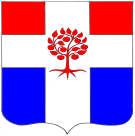 Администрациямуниципального образования  Плодовское  сельское  поселениемуниципального образования  Приозерский  муниципальный районЛенинградской  областиП О С Т А Н О В Л Е Н И Е                  от  30 июня  2017  года                   № 156Об утверждении Порядка назначения и выплаты пенсии за выслугу лет лицам, замещавшим должности муниципальной службы Ленинградской области в муниципальном образовании Плодовское  сельское поселение  В соответствии с Конституцией Российской Федерации, Федеральными законами от 15.12.2001г. № 166-ФЗ «О государственном пенсионном обеспечении в Российской Федерации», от 02.03.2007г. № 25-ФЗ «О муниципальной службе в Российской Федерации», от 28.12.2013г. № 400-ФЗ «О страховых пенсиях», от 23.05.2016г. № 143-ФЗ «О внесении изменений в отдельные законодательные акты Российской Федерации в части увеличения пенсионного возраста отдельным категориям граждан», областным законом от 11.03. 2008г. № 14-оз «О правовом регулировании муниципальной службы в Ленинградской области», решением Совета депутатов муниципального образования Плодовское  сельское  поселение  от 20.12.2016г.  № 94 «Об утверждении Положения об условиях предоставления права на пенсию за выслугу лет лицам, замещавшим должности муниципальной службы в муниципальном образовании Плодовское  сельское  поселение»,  Уставом муниципального образования Плодовское  сельское  поселение, администрация муниципального образования Плодовское  сельское  поселение  ПОСТАНОВЛЯЕТ:1. Утвердить Порядок назначения и выплаты пенсии за выслугу лет лицам, замещавшим должности муниципальной службы Ленинградской области в муниципальном образовании Плодовское  сельское, согласно приложению 1.2. Опубликовать данное постановление в средствах массовой информации и разместить на официальном сайте муниципального образования Плодовское сельское поселение по адресу http://plodovskoe.spblenobl.ru/.3. Настоящее постановление вступает в силу с момента  опубликования.4. Контроль за исполнением данного постановления оставляю за собой.Глава администрации                                                                                               О. В. КустоваС приложением к настоящему постановлению можно ознакомиться на официальном сайте МО по адресу http://plodovskoe.spblenobl.ru/.